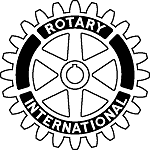 TOPEKA NORTH ROTARY CLUBROTARY SCHOLARSHIP APPLICATIONWHAT IS ROTARY:Rotary is an organization of business and professional men and women united worldwide to provide humanitarian service, encourage high ethical standards in all vocations, and help build goodwill and peace in the world. The Object of Rotary is to encourage and foster the ideal of service as a basis of worthy enterprise. In other words, Rotarians around the world serve their community by using their work related talents to help others, both in the local community and through the world. Rotarians do this by promoting good fellowship, adhering to high ethical standards in business and professions, participating in community service, and advancing international understanding, goodwill and peace. The Rotary Motto is “Service Above Self” since it best explains the philosophy of unselfish volunteer service that is core to Rotarians. For example, Topeka North Rotarians raise money and donate their time and talents for charitable and educational purposes within their community. More information about Rotary can be found on the Rotary International website www.rotary.org.ELIGIBILITYThis scholarship is available to any permanent resident of Shawnee County, Kansas who is graduating from Seaman High School in the spring of 2019 and is applying or accepted to a vocational training program or institution of higher learning as a full time or part-time student. Applicants must be eligible for admission to the school(s) or institution(s) of higher learning indicated in the application. The award may only be paid for attendance at accredited schools or institutions. There shall be no restriction as to the course of study or training pursued. No restriction shall be placed upon applications by reason of race, creed, color, age, sex or national origin. SCHOLARSHIP AWARDTwo (2) scholarships of $750 each will be awarded to two different students.  Stanley and Jodi Teeter Scholarship ($750): This scholarship was created by the Topeka North Rotary Club to honor Stanley and Jodi Teeter. They are living examples of the embodiment of the Object of Rotary and motto “Service Above Self.” They have dedicated their lives to the service of others and shared their time, talents and treasure to enrich the lives of others in their local community as well as the lives of many people around the world.  Ralph Gutierrez Scholarship ($750):  This scholarship was named in honor Topeka North Rotary club charter member Ralph Gutierrez.  Ralph Gutierrez was a tireless community volunteer and initiating sponsor of the Interact Club at Seaman High School.  Ralph had a special interest in supporting youth activities, encouraging students to pursue their dreams, and providing opportunities for all young people to experience the joy of service to others less fortunate.TERMSThe Award will be paid directly to each scholarship recipient upon presentation of proof of acceptance into a vocational training program or institution of higher learning as a full time or part-time student.SELECTIONA committee selected by the Topeka North Rotary Club Board will review applications received by the Topeka North Rotary Club Scholarship Program. This committee may include but is not limited to a representative from a high school, a citizen, and a member of the Topeka North Rotary Club. The committee will provide the name of the scholarship recipients to the Topeka North Rotary Club Board. APPLICATION FILING DEADLINEThe Topeka North Rotary Club must receive all applications no later than Friday, March 15, 2019. Only one application is needed. Each applicant will be considered for only one Topeka North Rotary scholarship.ANNOUNCEMENT OF AWARDSThe final selection process is to be completed in time to allow award announcement prior to the luncheon in April.WHAT YOU ARE TO DO: Attach at least one letter of reference. Answer the questions appearing on the next pages. (you may use additional pages for added room)Send your application to the address below no later than Wednesday, March 24, 2021.Dawna Ross - CounselorSeaman High School Counselor OfficeAttn: Rotary Scholarship CommitteeINSTRUCTIONS: PLEASE READ VERY CAREFULLY! APPLICATIONS WILL NOT BE ACCEPTED UNLESS INSTRUCTIONS ARE FOLLOWED EXACTLY! Please type or print legibly in ink. This application must be completed in full with attachments or your application    cannot be considered. Attach at least one letter of reference. 4.  Sign and date the application form.5.  Turn your completed application in to Dawna Ross by Wednesday, March 24, 2021.  TOPEKA NORTH ROTARY CLUBRotary Scholarship Application FormName (Last, First, MI)___________________________________________ Address ______________________________________________________ Phone________________________________________________________ Your grade point average (overall) ________________________________ 5.   Describe the school and program field you plan to enter: a. Name of the School/College/University:_____________________________ b. Date you will enter school or start classes: __________________________ c. How many hours per week will you attend class: _____________________ d. What certificate, degree or license will you receive: ___________________e. Is this a vocational training program or college:_______________________ 6.  Check the following steps to admission that you have completed: a. ____ Received information on the school b. ____ Met with or talked with school representative(s) c. ____ Applied for admission d. ____ Have been accepted 7.  What courses did you take in high school that are directly related to this program field:8.  Describe any job experience you have related to this program field:9.  How do you plan to pay for education costs:(check all that apply)a. ____ Savings b. ____ Loans c. ____ Family d. ____ Scholarships(s) Total Amount Received $________________ e. ____ Other (___________________________) 10.   Describe what you have done to promote the Object of Rotary (community service activities, community involvement, Interact Club member, RYLA attendee, etc) (Use an additional page if needed)11. How will you use your vocational training or college training to help your community in the future and promote the Object of Rotary? (Use an additional page if needed)I HEREBY CERTIFY THAT THE STATEMENTS IN THIS APPLICATION ARE TRUE AND CORRECT TO THE BEST OF MY KNOWLEDGE. Applicant’s Signature:____________________________ Date: ____________ATTACHMENTS:  (check the ones that are attached)______ One Letter of Reference ______ Additional page for question 10______ Additional page for question 11Your application must be received no later than March 24, 2021